Publicado en Madrid el 16/09/2020 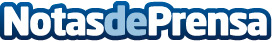 TUI adelanta la publicación del nuevo catálogo digital para Semana Santa 2021La mayorista incluye como principal novedad destinos nacionales. Flexibiliza la condiciones de cancelación hasta el 31 de diciembre sin gastos ni penalizaciones. Medidas especiales y seguros COVID-19, imprescindiblesDatos de contacto:María Sierra679851792Nota de prensa publicada en: https://www.notasdeprensa.es/tui-adelanta-la-publicacion-del-nuevo-catalogo_1 Categorias: Nacional Viaje Entretenimiento Turismo E-Commerce http://www.notasdeprensa.es